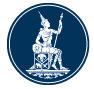 เอกสารชุดข้อมูลการลงทุนในตราสารในต่างประเทศและอนุพันธ์ (DATA FILE DOCUMENT) Document information		Revision historyTable of Contents                                                                                                                                             PageDocument Overview	4Data File Summary	5Data File: Data Elements	62.1   Overview of Portfolio and Derivative Investment Abroad (DF_OPI)	62.2   Movement of Portfolio Investment Abroad (DF_MPI)	82.3   Outstanding of Portfolio Investment Abroad (DF_PIA)	92.4   Foreign Currency Deposit (DF_FCD)	102.5   Return on Portfolio and Derivative Investment Abroad (DF_RPI)	122.6   Hedging of Portfolio and Derivative Investment Abroad (DF_HPI)	132.7   Debt Securities Registry (DF_DSR)	152.8   Equity Securities Registry (DF_ESR)	172.9   Foreign Fund Registry (DF_FFR)	182.10 Issuer Registry (DF_ISR)	19Appendix A: Data Type	20Document OverviewThis document provides information on the Data files to be submitted to the Bank of Thailand (BOT). The Data Files will be based on the industry open standard XML (Extensible Markup Language) format, and will be electronically submitted to BOT via Data Acquisition (Extranet/Internet).This document is divided into 3 major sections:1.  Data File Summary section provides an overview of the new Data File, by listing all the      Data Files in the new system, and how they are related to the existing reports.2.  Data File Data Element section discusses in more details all the data elements within     each of the defined Data Files. For each of the data elements, we have defined a valid     data type. The list of all data types can be found in the Data Type Section.3.  Data Type section, which also provides the submission format for each of the data type, as well as some sample value. There is a special kind of data elements called 
 ‘Classification’ data element, which is used to classify other data element, for example Currency Id, Country Id, Arrangement Type, etc. Classification data elements will contain a
 number of possible values, for example Currency Id can be ‘USD, ‘JPY’, or ‘THB’, etc. Thelist of all classifications can be found in the Classification Document.Vocabulary:Granularity means granularity of data (how detailed the data is). Frequency means frequency of submission (how frequent each institution has to submit the data).Data File SummaryData File: Data Elements* These are repeating data elements, which may occur several times in a data file record* These are repeating data elements, which may occur several times in a data file record* These are repeating data elements, which may occur several times in a data file recordหมายเหตุ  Optional มี 2 ประเภทคือ		1) Mandatory with Condition (C) นั่นคือ ต้องมีการ Validation กับ Data element อื่น		2) Optional (O) ที่มีค่าหรือไม่มีค่าก็ได้	Appendix A: Data TypeVersion numberReleased DateEffective
 DateSummary of changesRevision marks 1.020 May 200831 August 2008First versionNo2.031 July 201431 July 2014Second versionReference to File “Summary of Changes on Version 2.0”Remark: All changes from version 1.0 to version 2.0 are in blue font.YesData File Subject AreaData File Subject AreaABBRGranularityFrequencyDescription1รายงานภาพรวมการลงทุนในตราสารในต่างประเทศและอนุพันธ์ (Overview of Portfolio and Derivative Investment Abroad)DF_OPIรายเดือนส่งภายในวันที่ 10 ของเดือนถัดไป2รายงานการซื้อขายหลักทรัพย์ในต่างประเทศ
(Movement of Portfolio Investment Abroad)DF_MPIรายเดือนส่งภายในวันที่ 10 ของเดือนถัดไป3รายงานยอดคงค้างการลงทุนในหลักทรัพย์ในต่างประเทศ
(Outstanding of Portfolio Investment Abroad)DF_PIAรายเดือนส่งภายในวันที่ 10 ของเดือนถัดไป4รายงานบัญชีเงินฝากเงินตราต่างประเทศ(Foreign Currency Deposit)DF_FCDรายเดือนส่งภายในวันที่ 10 ของเดือนถัดไป5รายงานผลตอบแทนจากการลงทุนในตราสารในต่างประเทศและอนุพันธ์ 
(Return on Portfolio and Derivative Investment Abroad)DF_RPIรายเดือนส่งภายในวันที่ 10 ของเดือนถัดไป6รายงานยอดคงค้างธุรกรรมเงินตราต่างประเทศล่วงหน้าเกี่ยวกับการลงทุนในตราสารในต่างประเทศและอนุพันธ์
(Hedging of Portfolio and Derivative Investment Abroad)DF_HPIรายเดือนส่งภายในวันที่ 10 ของเดือนถัดไป7 รายงานคุณสมบัติตราสารหนี้(Debt Securities Registry)DF_DSRรายเดือนส่งภายในวันที่ 10 ของเดือนถัดไป8รายงานคุณสมบัติตราสารทุน(Equity Securities Registry)DF_ESRรายเดือนส่งภายในวันที่ 10 ของเดือนถัดไป9รายงานคุณสมบัติกองทุนต่างประเทศ(Foreign Fund Registry)DF_FFRรายเดือนส่งภายในวันที่ 10 ของเดือนถัดไป10รายงานคุณสมบัติผู้ออกตราสาร(Issuer Registry)DF_ISRรายเดือนส่งภายในวันที่ 10 ของเดือนถัดไปData File: 2.1   Overview of Portfolio and Derivative Investment Abroad (DF_OPI)Frequency:Monthly Data ElementData TypeDescriptionMOCOrganization IdProvider Codeรหัสสถาบันผู้รายงานข้อมูลการลงทุนในตราสารในต่างประเทศและอนุพันธ์XData Set DateDateวันที่ของชุดข้อมูล  XProvider Role and ResponsibilityClassificationบทบาทหน้าที่ของผู้รายงานข้อมูลXEnd Investor IdIdentification Numberรหัสของผู้เป็นเจ้าของเงินลงทุน โดยใช้เลขที่แสดงตนของบุคคล/นิติบุคคล/องค์กร XEnd Investor Unique Id TypeClassificationประเภทรหัสของผู้เป็นเจ้าของเงินลงทุน XEnd Investor NameLong Nameชื่อผู้เป็นเจ้าของเงินลงทุน (ชื่อเต็ม ภาษาไทย)XEnd Investor Type Classificationประเภทของผู้เป็นเจ้าของเงินลงทุน ในกรณีบทบาทหน้าที่ของผู้รายงานข้อมูลเป็นเพื่อตนเอง บล./บลจ.บริหาร และเพื่อลูกค้า บล./บลจ.บริหาร ให้ระบุ End Investor TypeXFund IdIdentification NumberรหัสกองทุนXFund Unique Id TypeClassificationประเภทของรหัสกองทุนXFund NameLong Nameชื่อกองทุนที่ลงทุนในตราสารในต่างประเทศและอนุพันธ์XFund Management Company/ Broker CompanyLong Nameบริษัทที่ทำหน้าที่บริหารกองทุนที่ลงทุนในตราสารในต่างประเทศและอนุพันธ์ หรือ บริษัทที่ทำหน้าที่เป็น Brokerในกรณีบทบาทหน้าที่ของผู้รายงานข้อมูล เป็นเพื่อตนเอง บล./บลจ.บริหาร ให้ระบุชื่อบริษัทที่ทำหน้าที่บริหารกองทุนที่ลงทุนในตราสารในต่างประเทศและอนุพันธ์ (Fund Management Company)ในกรณีบทบาทหน้าที่ของผู้รายงานข้อมูล เป็นเพื่อตนเอง ลงทุนผ่าน Broker (ตัดสินใจเอง) ให้ระบุชื่อบริษัทที่ทำหน้าที่เป็น Broker (Broker Company)XFund TypeClassificationประเภทของกองทุนรวมเฉพาะ End Investor Type ประเภท Mutual Fund ให้ระบุว่าเป็น Term Fund หรือ No-Term Fund XTerm of Mutual FundNumberอายุโครงการของกองทุนตามหนังสือชี้ชวน (จำนวนหน่วยเป็นวัน) เฉพาะกองทุนประเภท Term FundXNet Asset ValueAmountมูลค่าทรัพย์สินสุทธิ (บาท) กรณีเป็นสกุลเงินที่มิใช่สกุลเงินบาท  ให้ใช้อัตราแลกเปลี่ยนตามที่กำหนดไว้ในโครงการในการคำนวณ แบ่งตามประเภทผู้เป็นเจ้าของเงินลงทุน ดังนี้กองทุนรวม และกองทุนสำรองเลี้ยงชีพ : มูลค่าสินทรัพย์สุทธิรวมของกองทุนกองทุนส่วนบุคคล, บุคคลลงทุนผ่าน Broker และบริษัทหลักทรัพย์/บริษัทหลักทรัพย์จัดการกองทุนรวม (เฉพาะการลงทุนเพื่อตนเอง): วงเงินลงทุนในตราสารในต่างประเทศและอนุพันธ์ที่ได้รับอนุมัติจาก ก.ล.ต. กองทุนบำเหน็จบำนาญข้าราชการ กองทุนประกันสังคม บริษัทประกันชีวิต บริษัทประกันวินาศภัย : วงเงินลงทุนในตราสารในต่างประเทศและอนุพันธ์ ที่ได้รับอนุมัติจากหน่วยงานที่กำกับดูแลของแต่ละผู้ลงทุน นิติบุคคลที่ได้รับอนุญาตให้ลงทุนในหลักทรัพย์ตราสารในต่างประเทศและอนุพันธ์ (ไม่รวมการลงทุนผ่านกองทุนส่วนบุคคล และการลงทุนผ่าน Broker) : วงเงินลงทุนในตราสารในต่างประเทศที่ได้รับอนุมัติจากคณะกรรมการบริษัท/ผู้มีอำนาจของบริษัทXPercentage of NAV of Foreign InvestmentAmountอัตราร้อยละของมูลค่าทรัพย์สินสุทธิ หรือมูลค่ารวมเงินลงทุนที่ลงทุนในตราสารในต่างประเทศและอนุพันธ์ เทียบกับ Net Asset Value กรณีเป็นสกุลเงินที่มิใช่สกุลเงินบาท ให้ใช้อัตราแลกเปลี่ยนตามที่กำหนดไว้ในโครงการในการคำนวณXPercentage of NAV of Foreign Investment PolicyAmountอัตราร้อยละของนโยบายการลงทุนในตราสารในต่างประเทศและอนุพันธ์ เทียบกับ Net Asset ValueXData File: 2.2   Movement of Portfolio Investment Abroad (DF_MPI)Frequency:Monthly Data ElementData TypeDescriptionMOCOrganization IdProvider Codeรหัสสถาบันผู้รายงานข้อมูลการลงทุนในตราสารในต่างประเทศและอนุพันธ์XData Set DateDateวันที่ของชุดข้อมูล  XProvider Role and ResponsibilityClassificationบทบาทหน้าที่ของผู้รายงานข้อมูลXEnd Investor IdIdentification Numberรหัสของผู้เป็นเจ้าของเงินลงทุน โดยใช้เลขที่แสดงตนของบุคคล/นิติบุคคล/องค์กร XEnd Investor Unique Id TypeClassificationประเภทรหัสของผู้เป็นเจ้าของเงินลงทุน XEnd Investor NameLong Nameชื่อผู้เป็นเจ้าของเงินลงทุน (ชื่อเต็ม ภาษาไทย)XEnd Investor Type Classificationประเภทของผู้เป็นเจ้าของเงินลงทุน ในกรณีบทบาทหน้าที่ของผู้รายงานข้อมูลเป็นเพื่อตนเอง บล./บลจ.บริหาร และเพื่อลูกค้า บล./บลจ.บริหาร ให้ระบุ End Investor TypeXFund IdIdentification NumberรหัสกองทุนXFund Unique Id TypeClassificationประเภทของรหัสกองทุนXFund NameLong Nameชื่อกองทุนที่ลงทุนในตราสารในต่างประเทศและอนุพันธ์XFund Management Company/ Broker CompanyLong Nameบริษัทที่ทำหน้าที่บริหารกองทุนที่ลงทุนในตราสารในต่างประเทศและอนุพันธ์ หรือ บริษัทที่ทำหน้าที่เป็น Brokerในกรณีบทบาทหน้าที่ของผู้รายงานข้อมูล เป็นเพื่อตนเอง บล./บลจ.บริหาร ให้ระบุชื่อบริษัทที่ทำหน้าที่บริหารกองทุนที่ลงทุนในตราสารในต่างประเทศและอนุพันธ์ (Fund Management Company)ในกรณีบทบาทหน้าที่ของผู้รายงานข้อมูล เป็นเพื่อตนเอง ลงทุนผ่าน Broker (ตัดสินใจเอง) ให้ระบุชื่อบริษัทที่ทำหน้าที่เป็น Broker (Broker Company)XAsset TypeClassificationประเภทสินทรัพย์XSecurities Code Identification NumberรหัสตราสารการเงินXSecurities Identification Type Classificationประเภทรหัสตราสารการเงิน เช่น ISIN, SEDOL XCurrency IdClassificationรหัสสกุลเงินที่ใช้ในการชำระราคาหลักทรัพย์XTransaction TypeClassificationประเภทรายการซื้อ หรือ ขาย หรือ เพิ่มขึ้นด้วยเหตุผลอื่น หรือ ลดลงด้วยเหตุผลอื่นXTrade DateDateวันที่ตกลงซื้อ หรือ ขายหลักทรัพย์ หรือ เพิ่มขึ้นด้วยเหตุผลอื่น หรือ ลดลงด้วยเหตุผลอื่นXValue DateDateวันที่ชำระราคา และส่งมอบหลักทรัพย์XYield to Maturity Amountอัตราผลตอบแทนถึงวันครบกำหนดไถ่ถอน ณ วันที่ซื้อ กรณีที่มีการซื้อตราสารหนี้เพิ่ม ให้ใช้อัตราผลตอบแทนเฉลี่ย จากการซื้อตราสารหนี้ในแต่ละครั้ง(เฉพาะ Financial Market Instrument Type ประเภทตราสารหนี้)XOriginal Currency Cost ValueAmountจำนวนเงินตามสกุลเงินเดิมXDescriptionDescriptionระบุรายละเอียดเพิ่มเติม XData File: 2.3   Outstanding of Portfolio Investment Abroad (DF_PIA)Frequency:Monthly Data ElementData TypeDescriptionMOCOrganization IdProvider Codeรหัสสถาบันผู้รายงานข้อมูลการลงทุนในตราสารในต่างประเทศและอนุพันธ์XData Set DateDateวันที่ของชุดข้อมูล  XProvider Role and ResponsibilityClassificationบทบาทหน้าที่ของผู้รายงานข้อมูลXEnd Investor IdIdentification Numberรหัสของผู้เป็นเจ้าของเงินลงทุน โดยใช้เลขที่แสดงตนของบุคคล/นิติบุคคล/องค์กร XEnd Investor Unique Id TypeClassificationประเภทรหัสของผู้เป็นเจ้าของเงินลงทุน XEnd Investor NameLong Nameชื่อผู้เป็นเจ้าของเงินลงทุน (ชื่อเต็ม ภาษาไทย)XEnd Investor Type Classificationประเภทของผู้เป็นเจ้าของเงินลงทุน ในกรณีบทบาทหน้าที่ของผู้รายงานข้อมูลเป็นเพื่อตนเอง บล./บลจ.บริหาร และเพื่อลูกค้า บล./บลจ.บริหาร ให้ระบุ End Investor TypeXFund IdIdentification NumberรหัสกองทุนXFund Unique Id TypeClassificationประเภทของรหัสกองทุนXFund NameLong Nameชื่อกองทุนที่ลงทุนในตราสารในต่างประเทศและอนุพันธ์XFund Management Company/ Broker CompanyLong Nameบริษัทที่ทำหน้าที่บริหารกองทุนที่ลงทุนในตราสารในต่างประเทศและอนุพันธ์ หรือ บริษัทที่ทำหน้าที่เป็น Brokerในกรณีบทบาทหน้าที่ของผู้รายงานข้อมูล เป็นเพื่อตนเอง บล./บลจ.บริหาร ให้ระบุชื่อบริษัทที่ทำหน้าที่บริหารกองทุนที่ลงทุนในตราสารในต่างประเทศและอนุพันธ์ (Fund Management Company)ในกรณีบทบาทหน้าที่ของผู้รายงานข้อมูล เป็นเพื่อตนเอง ลงทุนผ่าน Broker (ตัดสินใจเอง) ให้ระบุชื่อบริษัทที่ทำหน้าที่เป็น Broker (Broker Company)XAsset TypeClassificationประเภทสินทรัพย์XSecurities Code Identification NumberรหัสตราสารการเงินXSecurities Identification Type Classificationประเภทรหัสตราสารการเงิน เช่น ISIN, SEDOL XCurrency IdClassificationรหัสสกุลเงินที่ใช้ในการชำระราคาหลักทรัพย์XSecurities Obligation Classificationหลักทรัพย์ที่ไปลงทุนเป็นหลักทรัพย์ที่ได้จากธุรกรรม Securities Borrowing and Lending หรือ Repurchase Market Agreement (Repo/Reverse Repo)XOriginal Currency Cost ValueAmountจำนวนเงินตามสกุลเงินเดิมXUSD Equivalent Cost ValueAmountจำนวนเงินเทียบเท่า USDXOriginal Currency Market Value Amountจำนวนเงินตามสกุลเงินเดิม โดยแสดงจำนวนเงินตามราคา Mark to Market XDescriptionDescriptionระบุรายละเอียดเพิ่มเติม XData File: 2.4   Foreign Currency Deposit (DF_FCD)Frequency:Monthly Data ElementData TypeDescriptionMOCOrganization IdProvider Codeรหัสสถาบันผู้รายงานข้อมูลการลงทุนในตราสารในต่างประเทศและอนุพันธ์XData Set DateDateวันที่ของชุดข้อมูล  XProvider Role and ResponsibilityClassificationบทบาทหน้าที่ของผู้รายงานข้อมูลXEnd Investor IdIdentification Numberรหัสของผู้เป็นเจ้าของเงินลงทุน โดยใช้เลขที่แสดงตนของบุคคล/นิติบุคคล/องค์กร XEnd Investor Unique Id TypeClassificationประเภทรหัสของผู้เป็นเจ้าของเงินลงทุน XEnd Investor NameLong Nameชื่อผู้เป็นเจ้าของเงินลงทุน (ชื่อเต็ม ภาษาไทย)XEnd Investor Type Classificationประเภทของผู้เป็นเจ้าของเงินลงทุน ในกรณีบทบาทหน้าที่ของผู้รายงานข้อมูลเป็นเพื่อตนเอง บล./บลจ.บริหาร และเพื่อลูกค้า บล./บลจ.บริหาร ให้ระบุ End Investor TypeXFund IdIdentification NumberรหัสกองทุนXFund Unique Id TypeClassificationประเภทของรหัสกองทุนXFund NameLong Nameชื่อกองทุนที่ลงทุนในตราสารในต่างประเทศและอนุพันธ์XFund Management Company/ Broker CompanyLong Nameบริษัทที่ทำหน้าที่บริหารกองทุนที่ลงทุนในตราสารในต่างประเทศและอนุพันธ์ หรือ บริษัทที่ทำหน้าที่เป็น Brokerในกรณีบทบาทหน้าที่ของผู้รายงานข้อมูล เป็นเพื่อตนเอง บล./บลจ.บริหาร ให้ระบุชื่อบริษัทที่ทำหน้าที่บริหารกองทุนที่ลงทุนในตราสารในต่างประเทศและอนุพันธ์ (Fund Management Company)ในกรณีบทบาทหน้าที่ของผู้รายงานข้อมูล เป็นเพื่อตนเอง ลงทุนผ่าน Broker (ตัดสินใจเอง) ให้ระบุชื่อบริษัทที่ทำหน้าที่เป็น Broker (Broker Company)XCounter Party SWIFT CodeSWIFT Codeรหัสสถาบันที่รับฝากเงินตราต่างประเทศ หรือ บริษัทหลักทรัพย์ที่ผู้ลงทุนเปิดบัญชีซื้อขายหลักทรัพย์ ที่กำหนดตามมาตรฐาน SWIFTXCounter Party NameLong Nameชื่อสถาบันที่รับฝากเงินตราต่างประเทศXCountry IdClassificationรหัสประเทศที่ตั้งของสถาบันที่รับฝากเงินตราต่างประเทศXAccount NumberIdentification Numberเลขที่บัญชีเงินฝากเงินตราต่างประเทศXDeposit Account TypeClassificationประเภทของบัญชีเงินฝาก ใช้ classification ใน Arrangement typeXAccount TypeClassificationประเภทบัญชีเพื่อการลงทุนในหลักทรัพย์ต่างประเทศ XTermNumberอายุของเงินฝากประจำ (ตามหน่วยที่ระบุ)XTerm UnitClassificationหน่วยของอายุของเงินฝากประจำ (day, month, year) XDeposit Maturity DateDateวันที่ครบกำหนดของเงินฝาก (เฉพาะ Fixed Deposit / Contractual Saving Deposit)XInterest Rate TypeClassificationประเภทอัตราดอกเบี้ย XInterest RateInterest Rateอัตราดอกเบี้ยของเงินฝาก เฉพาะกรณีเงินฝากมีการกำหนดอัตราดอกเบี้ยคงที่  XInterest Rate MarginInterest Rateส่วนเพิ่ม/ลดอัตราดอกเบี้ยจากอัตราดอกเบี้ยอ้างอิง เฉพาะกรณีเงินฝากมีการกำหนดอัตราดอกเบี้ยลอยตัว  XCurrency IdClassificationรหัสสกุลเงินXOriginal Currency  Deposit AmountAmountจำนวนเงินฝากXOriginal Currency Withdrawal AmountAmountจำนวนเงินถอนXOriginal Currency Outstanding AmountAmountยอดคงค้างXUSD Equivalent Outstanding AmountAmountยอดคงค้างเทียบเท่าสกุลเงินดอลลาร์ สรอ.XDescriptionDescriptionระบุรายละเอียดเพิ่มเติม เช่น ระบุเงื่อนไขหรือรายละเอียดของเงินฝากXData File: Data File: 2.5   Return on Portfolio and Derivative Investment Abroad (DF_RPI)2.5   Return on Portfolio and Derivative Investment Abroad (DF_RPI)2.5   Return on Portfolio and Derivative Investment Abroad (DF_RPI)2.5   Return on Portfolio and Derivative Investment Abroad (DF_RPI)2.5   Return on Portfolio and Derivative Investment Abroad (DF_RPI)2.5   Return on Portfolio and Derivative Investment Abroad (DF_RPI)2.5   Return on Portfolio and Derivative Investment Abroad (DF_RPI)Frequency:Frequency:Monthly Monthly Monthly Monthly Monthly Monthly Monthly Data ElementData ElementData ElementData TypeDescriptionMOCOrganization IdOrganization IdOrganization IdProvider Codeรหัสสถาบันผู้รายงานข้อมูลการลงทุนในตราสารในต่างประเทศและอนุพันธ์XData Set DateData Set DateData Set DateDateวันที่ของชุดข้อมูล  XProvider Role and ResponsibilityProvider Role and ResponsibilityProvider Role and ResponsibilityClassificationบทบาทหน้าที่ของผู้รายงานข้อมูลXEnd Investor IdEnd Investor IdEnd Investor IdIdentification Numberรหัสของผู้เป็นเจ้าของเงินลงทุน โดยใช้เลขที่แสดงตนของบุคคล/นิติบุคคล/องค์กร XEnd Investor Unique Id TypeEnd Investor Unique Id TypeEnd Investor Unique Id TypeClassificationประเภทรหัสของผู้เป็นเจ้าของเงินลงทุน XEnd Investor NameEnd Investor NameEnd Investor NameLong Nameชื่อผู้เป็นเจ้าของเงินลงทุน (ชื่อเต็ม ภาษาไทย)XEnd Investor Type End Investor Type End Investor Type Classificationประเภทของผู้เป็นเจ้าของเงินลงทุน ในกรณีบทบาทหน้าที่ของผู้รายงานข้อมูลเป็นเพื่อตนเอง บล./บลจ.บริหาร และเพื่อลูกค้า บล./บลจ.บริหาร ให้ระบุ End Investor TypeXFund IdFund IdFund IdIdentification NumberรหัสกองทุนXFund Unique Id TypeFund Unique Id TypeFund Unique Id TypeClassificationประเภทของรหัสกองทุนXFund NameFund NameFund NameLong Nameชื่อกองทุนที่ลงทุนในตราสารในต่างประเทศและอนุพันธ์XFund Management Company/ Broker CompanyFund Management Company/ Broker CompanyFund Management Company/ Broker CompanyLong Nameบริษัทที่ทำหน้าที่บริหารกองทุนที่ลงทุนในตราสารในต่างประเทศและอนุพันธ์ หรือ บริษัทที่ทำหน้าที่เป็น Brokerในกรณีบทบาทหน้าที่ของผู้รายงานข้อมูล เป็นเพื่อตนเอง บล./บลจ.บริหาร ให้ระบุชื่อบริษัทที่ทำหน้าที่บริหารกองทุนที่ลงทุนในตราสารในต่างประเทศและอนุพันธ์ (Fund Management Company)ในกรณีบทบาทหน้าที่ของผู้รายงานข้อมูล เป็นเพื่อตนเอง ลงทุนผ่าน Broker (ตัดสินใจเอง) ให้ระบุชื่อบริษัทที่ทำหน้าที่เป็น Broker (Broker Company)XCountry IdCountry IdCountry IdClassificationรหัสประเทศผู้ออกตราสาร หรือรหัสประเทศของสถาบันที่เป็นผู้รับฝากเงิน หรือรหัสประเทศผู้ทำธุรกรรมอื่น ๆ   ที่เกี่ยวข้องXCurrency IdCurrency IdCurrency IdClassificationรหัสสกุลเงินXCumulative Interest Income AmountCumulative Interest Income AmountCumulative Interest Income AmountAmountจำนวนเงินสะสมของดอกเบี้ยรับเทียบเท่าสกุลเงินดอลลาร์ สรอ.XCumulative Dividend AmountCumulative Dividend AmountCumulative Dividend AmountAmountจำนวนเงินสะสมของเงินปันผลรับเทียบเท่าสกุลเงินดอลลาร์ สรอ.XCumulative Gain or Loss AmountCumulative Gain or Loss AmountCumulative Gain or Loss AmountAmountจำนวนเงินสะสมของกำไรขาดทุนจากการขายตราสาร (ไม่รวมธุรกรรม Derivative)เทียบเท่าสกุลเงินดอลลาร์ สรอ. (หากจำนวนเงินสะสมเป็นขาดทุน ให้แสดงด้วยเครื่องหมายลบ (-))XCumulative Derivative’s Income or Expense AmountCumulative Derivative’s Income or Expense AmountCumulative Derivative’s Income or Expense AmountAmountจำนวนเงินสะสมของรายรับ/รายจ่าย (รวมกำไร/ขาดทุน)ที่เกี่ยวข้องกับธุรกรรม Derivativeเทียบเท่าสกุลเงินดอลลาร์ สรอ.เช่น ค่าธรรมเนียม, ค่า Premium, เงิน margin (หากจำนวนเงินสะสมเป็นรายจ่าย/ขาดทุน ให้แสดงด้วยเครื่องหมายลบ (-)) XCumulative Other Income or Expense AmountCumulative Other Income or Expense AmountCumulative Other Income or Expense AmountAmountจำนวนเงินสะสมของรายได้/ค่าใช้จ่ายอื่นๆ เทียบเท่าสกุลเงินดอลลาร์ สรอ. (หากจำนวนเงินสะสมเป็นรายจ่าย ให้แสดงด้วยเครื่องหมายลบ (-))XDescriptionDescriptionDescriptionDescriptionระบุรายละเอียดเพิ่มเติมXData File: 2.6   Hedging of Portfolio and Derivative Investment Abroad (DF_HPI)Frequency:MonthlyData ElementData TypeDescriptionMOCOrganization IdProvider Codeรหัสสถาบันผู้รายงานข้อมูลการลงทุนในตราสารในต่างประเทศและอนุพันธ์XData Set DateDateวันที่ของชุดข้อมูล  XProvider Role and ResponsibilityClassificationบทบาทหน้าที่ของผู้รายงานข้อมูลXEnd Investor IdIdentification Numberรหัสของผู้เป็นเจ้าของเงินลงทุน โดยใช้เลขที่แสดงตนของบุคคล/นิติบุคคล/องค์กร XEnd Investor Unique Id TypeClassificationประเภทรหัสของผู้เป็นเจ้าของเงินลงทุน XEnd Investor NameLong Nameชื่อผู้เป็นเจ้าของเงินลงทุน (ชื่อเต็ม ภาษาไทย)XEnd Investor Type Classificationประเภทของผู้เป็นเจ้าของเงินลงทุน ในกรณีบทบาทหน้าที่ของผู้รายงานข้อมูลเป็นเพื่อตนเอง บล./บลจ.บริหาร และเพื่อลูกค้า บล./บลจ.บริหาร ให้ระบุ End Investor TypeXFund IdIdentification NumberรหัสกองทุนXFund Unique Id TypeClassificationประเภทของรหัสกองทุนXFund NameLong Nameชื่อกองทุนที่ลงทุนในตราสารในต่างประเทศและอนุพันธ์XFund Management Company/ Broker CompanyLong Nameบริษัทที่ทำหน้าที่บริหารกองทุนที่ลงทุนในตราสารในต่างประเทศและอนุพันธ์ หรือ บริษัทที่ทำหน้าที่เป็น Brokerในกรณีบทบาทหน้าที่ของผู้รายงานข้อมูล เป็นเพื่อตนเอง บล./บลจ.บริหาร ให้ระบุชื่อบริษัทที่ทำหน้าที่บริหารกองทุนที่ลงทุนในตราสารในต่างประเทศและอนุพันธ์ (Fund Management Company)ในกรณีบทบาทหน้าที่ของผู้รายงานข้อมูล เป็นเพื่อตนเอง ลงทุนผ่าน Broker (ตัดสินใจเอง) ให้ระบุชื่อบริษัทที่ทำหน้าที่เป็น Broker (Broker Company)XCounter Party IdIdentification Numberรหัสสถาบันที่ผู้ลงทุนทำธุรกรรมซื้อ / ขายเงินตราต่างประเทศล่วงหน้าXCounter Party Unique Id TypeClassificationประเภทของรหัสสถาบันที่ผู้ลงทุนทำธุรกรรมซื้อ / ขายเงินตราต่างประเทศล่วงหน้าXCounter Party NameLong Nameชื่อของสถาบันที่ผู้ลงทุนทำธุรกรรมซื้อ / ขายเงินตราต่างประเทศล่วงหน้าXCountry IdClassificationรหัสประเทศที่ตั้งของสถาบันที่ผู้ลงทุนทำธุรกรรมซื้อ / ขายเงินตราต่างประเทศล่วงหน้าXFI Arrangement NumberIdentification Numberเลขที่สัญญาXRelated FI Arrangement NumberIdentification Numberเลขที่สัญญาคู่ตรงข้ามXTrade DateDateวันที่ตกลงทำธุรกรรมXEffective DateDateวันที่สัญญามีผลใช้บังคับXMaturity DateDateวันที่ครบกำหนดสัญญาXArrangement TypeClassificationประเภทธุรกรรม ใช้ CL Financial Market Instrument TypeXBuy Currency IdClassificationรหัสสกุลเงินที่ซื้อXBuy AmountAmountจำนวนเงินที่ซื้อXSell Currency IdClassificationรหัสสกุลเงินที่ขายXSell AmountAmountจำนวนเงินที่ขายXExchange RateExchange Rateอัตราแลกเปลี่ยนที่ตกลงซื้อขายXDescriptionDescriptionระบุรายละเอียดเพิ่มเติม เช่น  กรณีประเภทธุรกรรมเป็น Other Derivatives ให้ระบุประเภทของ DerivativesXData File: 2.7   Debt Securities Registry (DF_DSR)Frequency:Monthly Data ElementData TypeDescriptionMOCOrganization IdProvider Codeรหัสสถาบันผู้รายงานข้อมูลการลงทุนในตราสารในต่างประเทศและอนุพันธ์XData Set DateDateวันที่ของชุดข้อมูล  XSecurities Code*Identification Numberรหัสตราสารการเงิน XSecurities Identification Type*Classificationประเภทรหัสตราสารการเงิน เช่น ISIN Code, CUSIP, SEDOL เป็นต้นXFinancial Market Instrument TypeClassificationประเภทตราสารการเงิน XDebt Securities NameLong Nameชื่อตราสารหนี้ (ภาษาอังกฤษ)XIssuer IdIdentification Numberรหัสของผู้ออกตราสาร โดยใช้เลขที่แสดงตนของบุคคล/นิติบุคคล/องค์กร XIssuer Unique Id TypeClassificationประเภทรหัสของผู้ออกตราสารXCurrency IdClassificationรหัสสกุลเงิน XCountry Id of RegistrationClassificationรหัสประเทศที่จดทะเบียนหลักทรัพย์XIssue DateDateวันที่ออกตราสารหนี้ XPerpetual Bond FlagFlagตราสารหนี้ไม่กำหนดวันครบอายุตราสาร โดยจะไม่มีการไถ่ถอนคืนจนกว่าบริษัทจะเลิกกิจการ   และจะมีการจ่ายดอกเบี้ยอย่างต่อเนื่องไปเรื่อยๆ ตามที่กำหนดไว้   มีคุณสมบัติเป็น Perpetual Bond = ‘1’   ไม่มีคุณสมบัติเป็น Perpetual Bond = ‘0’ XMaturity DateDateวันที่หมดอายุ (วันที่ครบกำหนดไถ่ถอน) XCoupon Rate Type*Classificationประเภทอัตราผลตอบแทน (จัดเก็บ CL ย่อยสุดของแต่ละประเภท เช่น ประเภท Float รหัสย่อยสุดคือ BIBOR, ประเภท Fix ย่อยสุด คือ Fix) XCoupon Currency Id*Classificationรหัสสกุลเงินสำหรับการจ่ายดอกเบี้ยXCoupon Rate*Interest Rate อัตราดอกเบี้ย เฉพาะกรณีประเภทของอัตราดอกเบี้ยคงที่ เท่านั้นXCoupon Rate Margin*Interest Rateส่วนเพิ่ม/ลดอัตราดอกเบี้ยจากอัตราดอกเบี้ยอ้างอิง  (เฉพาะกรณีประเภทของอัตราดอกเบี้ยลอยตัวเท่านั้น)  XGuarantor Name*Long Nameชื่อของบริษัทที่นำหลักทรัพย์มาค้ำประกันXGuarantor Country Id*Classificationรหัสประเทศที่อยู่ของบริษัทที่นำหลักทรัพย์มาค้ำประกัน XBusiness Sector of Guarantor*Classificationประเภทธุรกิจหลักของบริษัทที่นำหลักทรัพย์มาค้ำประกันXGuarantee Currency Id*Classificationรหัสสกุลเงินของสินทรัพย์/หลักทรัพย์ที่ใช้ค้ำประกันXGuarantee Amount *Amountมูลค่าสินทรัพย์/หลักทรัพย์ที่ใช้ค้ำประกันXUnderlying Type*Classificationประเภทปัจจัยอ้างอิง เช่น ตราสารทุน ดัชนี XUnderlying Name*Long Nameชื่อปัจจัยอ้างอิง XUnderlying Owner Name* Long Name ชื่อเจ้าของปัจจัยอ้างอิง XUnderlying Country Id*Classificationรหัสประเทศที่อยู่ของเจ้าของปัจจัยอ้างอิง XConvertible Bond FlagFlagตราสารหนี้ที่สามารถแปลงสภาพไปเป็นตราสารประเภทอื่นได้   มีคุณสมบัติเป็น Convertible Bond = ‘1’
   ไม่มีคุณสมบัติเป็น Convertible Bond = ‘0’XStructured Bond FlagFlagตราสารหนี้ที่มีคุณสมบัติซับซ้อน   มีคุณสมบัติเป็น Structured Bond = ‘1’   ไม่มีคุณสมบัติเป็น Structured Bond = ‘0’XSecuritization Bond FlagFlagตราสารหนี้ที่เกิดจากการแปลงสินทรัพย์เป็นหลักทรัพย์   มีคุณสมบัติเป็น Securitization Bond = ‘1’   ไม่มีคุณสมบัติเป็น Securitization Bond = ‘0’XDescriptionDescriptionระบุรายละเอียดเพิ่มเติม XPrevious Securities CodeIdentification Numberรหัสตราสารการเงินก่อนการเปลี่ยนแปลงXPrevious Securities Identification TypeClassificationประเภทรหัสตราสารการเงิน ก่อนการเปลี่ยนแปลง เช่น ISIN Code, CUSIP, SEDOL เป็นต้น XData File: 2.8   Equity Securities Registry (DF_ESR)Frequency:Monthly Data ElementData TypeDescriptionMOCOrganization IdProvider Codeรหัสสถาบันผู้รายงานข้อมูลการลงทุนในตราสารในต่างประเทศและอนุพันธ์XData Set DateDateวันที่ของชุดข้อมูล  XSecurities Code*Identification Numberรหัสตราสารการเงิน XSecurities Identification Type*Classificationประเภทรหัสตราสารการเงิน เช่น ISIN Code, CUSIP, SEDOL เป็นต้นXFinancial Market Instrument TypeClassificationประเภทตราสารการเงิน XEquity Securities NameLong Nameชื่อตราสารทุน (อังกฤษ)XIssuer IdIdentification Numberรหัสของผู้ออกตราสาร โดยใช้เลขที่แสดงตนของบุคคล/นิติบุคคล/องค์กร XIssuer Unique Id TypeClassificationประเภทรหัสของผู้ออกตราสาร XCurrency IdClassificationรหัสอ้างอิงสกุลเงินXCountry Id of RegistrationClassificationรหัสประเทศที่จดทะเบียนหลักทรัพย์XDescriptionDescriptionระบุรายละเอียดเพิ่มเติม XPrevious Securities CodeIdentification Numberรหัสตราสารการเงินก่อนการเปลี่ยนแปลงXPrevious Securities Identification TypeClassificationประเภทรหัสตราสารการเงิน ก่อนการเปลี่ยนแปลง เช่น ISIN Code, CUSIP, SEDOL เป็นต้น XData File: 2.9   Foreign Fund Registry (DF_FFR)Frequency:Monthly Data ElementData TypeDescriptionMOCOrganization IdProvider Codeรหัสสถาบันผู้รายงานข้อมูลการลงทุนในตราสารในต่างประเทศและอนุพันธ์XData Set DateDateวันที่ของชุดข้อมูล  XSecurities Code*Identification Numberรหัสตราสารการเงิน XSecurities Identification Type*Classificationประเภทรหัสตราสารการเงิน เช่น ISIN Code, CUSIP, SEDOL เป็นต้นXFinancial Market Instrument TypeClassificationประเภทตราสารXFund NameLong Nameชื่อกองทุน (ภาษาอังกฤษ)XAsset Management Unique IdIdentification Numberรหัสของบริษัทจัดการกองทุน โดยใช้เลขที่แสดงตนของบุคคล/นิติบุคคล/องค์กร XAsset Management Unique Id TypeClassificationประเภทรหัสของบริษัทจัดการกองทุน XCurrency IdClassificationรหัสอ้างอิงสกุลเงินXCountry Id of RegistrationClassificationรหัสประเทศที่จดทะเบียนหลักทรัพย์Investment PolicyClassificationนโยบายการลงทุนของกองทุนรวมที่จัดตั้งในต่างประเทศ เช่น กองทุนตราสารหนี้ กองทุนรวมผสมXDescriptionDescriptionระบุรายละเอียดเพิ่มเติม XPrevious Securities CodeIdentification Numberรหัสตราสารการเงินก่อนการเปลี่ยนแปลงXPrevious Securities Identification TypeClassificationประเภทรหัสตราสารการเงิน ก่อนการเปลี่ยนแปลง เช่น ISIN Code, CUSIP, SEDOL เป็นต้น XData File: 2.10    Issuer Registry (DF_ISR) Frequency:Monthly Data ElementData TypeDescriptionMOCOrganization IdProvider Codeรหัสสถาบันผู้รายงานข้อมูลการลงทุนในตราสารในต่างประเทศและอนุพันธ์XData Set DateDateวันที่ของชุดข้อมูลXIssuer Unique Id/Asset Management Unique IdIdentification Numberรหัสมาตรฐาน ประจำตัวนิติบุคคล/บุคคลธรรมดา ของผู้ออกตราสาร หรือบริษัทจัดการกองทุนXIssuer Unique Id Type/Asset Management Unique Id TypeClassificationประเภทของรหัสมาตรฐานที่ใช้ เช่น Swift Code, Oversea Juristic Id เป็นต้นXName Long Nameชื่อบริษัทผู้ออกตราสารXCountry Id of IssuerClassificationรหัสประเทศของผู้ออกตราสาร XBusiness Sector of IssuerClassificationประเภทธุรกิจของผู้ออกตราสารXData Type NameData TypeFormatRemarkSampleProvider CodeChar(3)AAANo leading blanks‘A40’DateChar(10)YYYY-MM-DDA.D. year'2014-10-11'ClassificationVarChar(10)AAAANo leading blanks'0123456789'Identification NumberVarChar(40)AAAANo leading blanks'12345'Short NameVarChar(40)AAAA'XXX111'Long NameVarChar(200)AAAA'XXX'SWIFT CodeVarChar(11)AAAANo leading blanks‘XXXXTHBK’AmountNumber(20,2)NNNNNNNNNN.NNNo leading zeroes'102000020.20' NumberNumber(12)NNo leading zeroes'12'Interest RateNumber(8,5)NNN.NNNNNNo leading zeroes'12.50'FlagChar(1)'1' or '0'Only '1' or '0''1'Exchange RateNumber(12,7)NNNNN.NNNNNNN'32.223'DescriptionVarChar(400)AAAA'XXX111'